مسابقه ویژه ولادت حضرت معصومه (س) و روز دخترنام و نام خانوادگی :تلفن همراه:محل خدمت :جهت پاسخگویی :  09384994163شما عزیزان جواب پاسخ ها در اتوماسیون اداری  جناب آقای دکتر غلامرضا معصومی ارسال فرمائید.حضرت فاطمه معصومه (س) در کدام شهر به دنیا آمدند ؟تاریخ شهادت حضرت معصومه (س)در چندم ماه ربیع الثانی بوده است ؟بارگاه حضرت فاطمه معصومه (س)در کدام شهر هست ؟نام مقدس حضرت معصومه (س) چه بود ؟حضرت فاطمه معصومه (س) در چه ماهی به دنیا آمدند ؟بارگاه برادر حضرت فاطمه معصومه (س) در این شهر قرار دارد ؟نام برادر حضرت فاطمه معصومه (س)چه بود ؟لقب یکی از برادران حضرت معصومه (س) چه بود ؟نام پدر حضرت فاطمه معصومه (س) چیست ؟ )10-  بارگاه برادر حضرت فاطمه معصومه( س) در این شهر قرار دارد ؟بارگاه پدر حضرت فاطمه معصومه (س )در این کشور قرار دارد ؟حضرت فاطمه معصومه (س) فرزند امام چندم ما شیعیان بودند ؟حضرت فاطمه معصومه (س) در چندم ذیقعده به دنیا آمدند ؟پدر بزرگ حضرت فاطمه معصومه (س )چه بود ؟15- نام مادر حضرت فاطمه معصومه (س) چیست ؟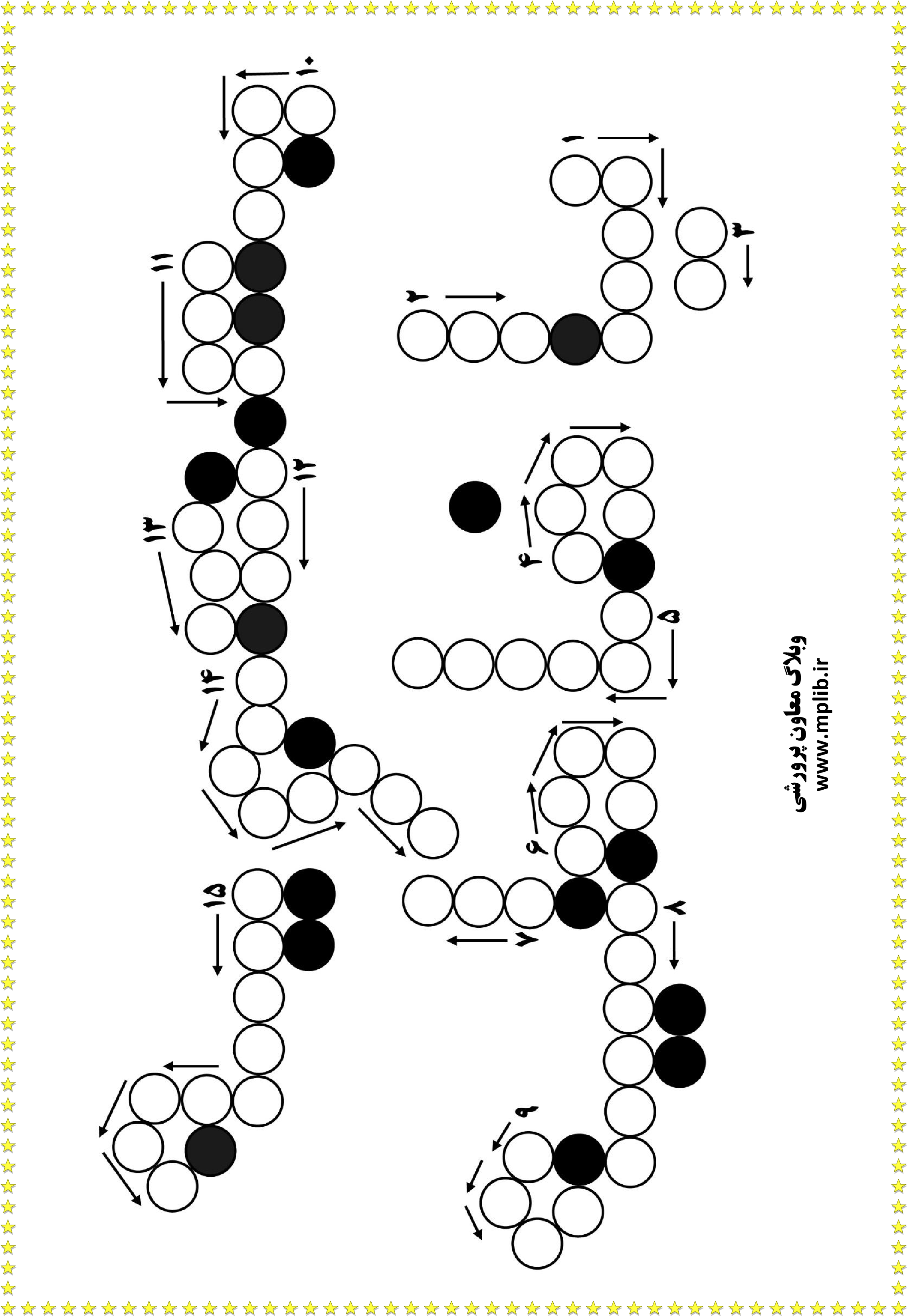 